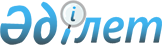 Солтүстік Қазақстан облысы Жамбыл ауданы мәслихатының 2018 жылғы 20 наурыздағы № 20/3 "Солтүстік Қазақстан облысы Жамбыл ауданы бойынша жер салығының базалық мөлшерлемелерін түзету туралы" шешіміне өзгерістер енгізу туралыСолтүстік Қазақстан облысы Жамбыл ауданы мәслихатының 2022 жылғы 11 мамырдағы № 15/3 шешімі. Қазақстан Республикасының Әділет министрлігінде 2022 жылғы 13 мамырда № 28032 болып тіркелді
      Солтүстік Қазақстан облысы Жамбыл ауданының мәслихаты ШЕШТІ:
      1. Солтүстік Қазақстан облысы Жамбыл ауданы мәслихатының "Солтүстік Қазақстан облысы Жамбыл ауданы бойынша жер салығының базалық мөлшерлемелерін түзету туралы" 2018 жылғы 20 наурыздағы № 20/3 шешіміне (Нормативтік құқықтық актілерді мемлекеттік тіркеу тізілімінде № 4638 болып тіркелген) мынадай өзгерістер енгізілсін:
      көрсетілген шешімнің кіріспесі жаңа редакцияда жазылсын:
      "Қазақстан Республикасы "Салық және бюджетке төленетін басқа да міндетті төлемдер туралы" (Салық кодексі) Кодексінің 505, 506-баптарына сәйкес, Солтүстік Қазақстан облысы Жамбыл ауданының мәслихаты ШЕШТІ:";
       көрсетілген шешімнің 2-тармағы жойылсын.
      2. Осы шешім оның алғашқы ресми жарияланған күнінен кейін күнтізбелік он күн өткен соң қолданысқа енгізіледі.
					© 2012. Қазақстан Республикасы Әділет министрлігінің «Қазақстан Республикасының Заңнама және құқықтық ақпарат институты» ШЖҚ РМК
				
      Жамбыл ауданы мәслихатының хатшысы

Л. Топорова
